Avondgebed in de advent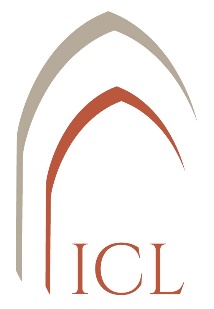 Een liefde die nergens haar gelijke vindtOpening van de wake (ZJ 25b)God, kom mij te hulpHeer, haast U mij te helpenEer aan de Vader en de Zoon 
en de heilige Geest.Zoals het was in het begin en nu en altijd
en in de eeuwen der eeuwen. Amen.Tijdens het lied kan men de kaars(en) op de adventskrans ontsteken.Lied: Bevrijd ons, Heer (ZJ 124)Refrein:	Bevrijd ons, Heer bevrijd uw volk;
het komt in deemoed naar U toe.Wees niet vertoornd, Heer, wees niet vertoornd,
gedenk niet langer onze zonden.
Uw heiligdom hebben wij verlaten,
wij zijn uw naam vergeten,
Heer onze God, bekeer ons tot U.
Van U hebben wij ons gelaat afgewend,
voor U onze ogen gesloten;
hoe zullen wij U vinden, God,
als Gij ons niet bekeert?RefreinHeer, red ons toch,
want wij zijn van U losgescheurd,
en wij vallen neer als zieke zomerblaren.
Ja, wij zijn verstrooid geraakt,
en door de winden opgejaagd.
Wij zijn vereenzaamd, ten dode toe.
Gij moet ons redden, Heer,
uit de verlorenheid,
eer wij voorgoed vergaan.RefreinSchep weer moed, mijn volk,
Schep weer moed, mijn volk,
Ik wil u vertroosten:
weldra zal uw Redder komen.
Waarom houdt gij aan uw droefheid vast?
Waarom zoudt gij nog langer treuren?
Ik ben de Heer, gij moet niet vrezen.
Ik ben een God van levenden, niet van doden.
Ik kom naar u toe, Ik zal u redden.RefreinPsalm 5, 2-9. 12-13De psalmen kunnen gebeden of gezongen worden in twee groepen, of afwisselend tussen cantor en allen.Antifoon: 	Een machtige koning is de Heer; komt, laat ons Hem aanbidden.Heer, luister naar wat ik U zeggen wil,
sla acht op mijn smartelijk zuchten.	Aanhoor de stem die uw aandacht vraagt,
	want Gij zijt mijn God en mijn koning.Met aandrang wend ik mij, Heer, tot U,°
reeds vroeg in de morgen hoort Gij mijn stem,
reeds vroeg mijn hoop en verlangen.	Gij zijt toch geen God die onrecht verdraagt,
	bij U kan geen booswicht vertoeven;geen zondaar kan U in de ogen zien,
Gij haat hen die onrecht bedrijven.	Die leugentaal spreken vernietigt Gij,
	Gij gruwt van bloeddorst en wreedheid.Maar ik, door uw rijke genade,
mag binnengaan in uw huis.	Ik werp mij neer voor uw tempel
	in eerbied voor U, mijn God.Leid mij in uw gerechtigheid, Heer,°
ten spijt van die mij weerstreven;
maak mij bekend met uw weg.	Gelukkig degenen die hopen op U,
	hun vreugde zal eeuwig duren.Gij zult hen beschermen, zij juichen om U,
zij die uw Naam beminnen.	Gij zegent de rechtvaardige, Heer,
	uw gunst zal hem als een schild beschermen.Bij de doxologie staan we telkens recht om een buiging te maken. Na de antifoon gaan we weer zitten.Eer aan de Vader en de Zoon
en de heilige Geest.	Zoals het was in het begin en nu en altijd
	en in de eeuwen der eeuwen. Amen.Antifoon: 	Een machtige koning is de Heer; komt, laat ons Hem aanbidden.Psalm 147Antifoon: De Heer zal zich tot u keren. Hij zal u verzamelen uit alle naties.Looft nu de Heer, het is goed Hem te prijzen,
bezingt onze God, alle lof komt Hem toe.	De Heer bouwt de stad Jeruzalem op,
	verzamelt Israël uit de verstrooiing.Gebroken harten geneest Hij weer,
Hij heelt alle bloedende wonden.	Hij die het getal van de sterren kent
	en elk van hen roept bij zijn naam:verheven is Hij, onze Heer, en almachtig,
zijn wijsheid is onbegrensd.	De Heer verheft de vernederden,
	maar zondaars werpt Hij ter aarde.Bezingt dus de Heer met een dankbaar hart
en speelt voor God op uw citer;	voor Hem die de hemel met wolken bedekt
	en regen geeft aan de aarde;voor Hem die het gras op de bergen doet kiemen
en op de akkers de oogst voor de mens;	voor Hem die voedsel geeft aan de dieren,
	aan ravenjongen die schreeuwen tot Hem.Wat Hij begeert is geen kracht van paarden
en stoere mannen zijn Hem niets waard.	Hij hecht er slechts aan dat men Hem eerbiedigt
	en op zijn genade vertrouwt.Eer aan de Vader en de Zoon
en de heilige Geest.	Zoals het was in het begin en nu en altijd
	en in de eeuwen der eeuwen. Amen.Antifoon: De Heer zal zich tot u keren. Hij zal u verzamelen uit alle naties.Psalm 132 (II)Antifoon: Zeg tot de harten in angst: houdt moed, hebt geen vrees.De Heer heeft David gezworen
een eed die Hij nimmer breekt:	‘Een telg uit uw geslacht
	zal Ik op uw troon verheffen.Houden uw zonen zich aan mijn verbond,
aan alles wat Ik hun opleg,	dan zullen hun zonen ook voor altijd
	zetelen op uw troon.’Want God heeft Sion gekozen,
zijn woning wenste Hij daar.	‘Voor eeuwig zal Ik hier rusten,
	hier woon Ik, dit is mijn keus.Met overvloed zegen Ik deze stad,
haar armen lijden geen honger;	haar priesters kleed Ik in welstand,
	haar inwoners hebben het goed.Daar zal voor David een hoorn ontspruiten,
voor mijn gezalfde schijnt daar een licht;	zijn vijanden zal Ik beschamen,
	maar Hij draagt een stralende kroon.’Eer aan de Vader en de Zoon
en de heilige Geest.	Zoals het was in het begin en nu en altijd
	en in de eeuwen der eeuwen. Amen.Antifoon: Zeg tot de harten in angst: houdt moed, hebt geen vrees.Schriftlezing: Jr 23, 5-8Lezing uit de profeet JeremiaGeloof mij, de tijd komt
dat ik een wettige telg van David laat opstaan
– godsspraak van de Heer.
Hij zal met bekwaamheid regeren
en het land rechtvaardig en eerlijk besturen.
Dan wordt Juda bevrijd, en leeft Israël veilig.
Dit is de naam die men het geeft:
‘Heer, onze gerechtigheid’.
Eens komt de tijd – godsspraak van de Heer –
dat men niet meer zegt:
‘Zowaar de Heer leeft
die de Israëlieten uit Egypte heeft geleid’,
maar: ‘Zowaar de Heer leeft
die de nakomelingen van Israël heeft teruggebracht uit het noorden,
uit alle landen waarheen Hij hen had verdreven.
Op hun eigen grond zullen zij weer wonen.’Woord van de Heer.BezinningGod houdt ervan juist daar te zijn, waar het verstand, waar onze natuur in opstand komt, waar onze vroomheid angstig op een afstand blijft. Daar brengt hij de verstandige in verwarring, wekt Hij de ergernis van onze natuur en onze vroomheid, en niemand kan Hem daarvan weerhouden. Alleen de deemoedigen geloven Hem en verheugen zich, dat God wonderen doet waar de mens terugdeinst, dat Hij verheerlijkt wat klein en gering is, – dat is immers het wonder boven wonder, dat God het kleine liefheeft. Maria – de vrouw van de timmerman –, onbekend, onaanzienlijk in de ogen van de mensen, nu echter juist in haar onaanzienlijkheid, in haar nederige staat door God aangezien en uitverkoren om de moeder van de redder van de wereld te zijn; niet om een of andere menselijke eigenschap, ook niet om haar ongetwijfeld grote vroomheid, ook niet om haar deemoed, maar uitsluitend en alleen omdat Gods genadige wil het kleine, het onaanzienlijke, het geringe liefheeft, verkiest en groot maakt.Christus zelf, Christus in de kribbe: God schaamt zich niet voor de geringheid van de mens. Hij gaat er middenin staan, verkiest een mens tot zijn instrument en doet zijn wonderen daar, waar wij ze het minst verwachten. Waar de mensen zeggen ‘verloren’, daar zegt Hij ‘gevonden’; waar de mensen zeggen ‘geoordeeld’, daar zegt Hij ‘gered’; waar de mensen zeggen ‘neen’, daar zegt Hij ‘ja’. Waar de mensen de blik onverschillig of hoogmoedig afwenden, daar straalt uit zijn ogen een liefde, die nergens haar gelijke vindt.(D. Bonhoeffer, Brevier)StilteVoorbedeGL.	Zo groot is onze God
dat Hij kan wonen als een kind
in onze wereld.
Bidden we samen.L. 	In deze wereld zijn er mensen
die door de hel gaan,
die de bevrijding niet meer zullen zien,
die verminkt worden door aanslagen,
die monddood gemaakt werden door botheid, weerstand, tegenkanting.Accl.	Heer, wij roepen om erbarmen
keer tot ons uw aangezicht.
Kom de kille kou verwarmen
met de luister van uw licht. (ZJ 102)In deze samenleving zijn er mensen
die lijden onder arrogantie en bitse woorden,
die steeds herinnerd worden aan de misstap die ze begingen,
die ter wille van hun kinderen het brood uit hun mond sparen.AcclamatieOnder ons zijn mensen
die niet tevreden zijn met hun leven,
die met veel vragen zitten over hun toekomst,
die zorgen kennen in hun gezin, in hun bedrijf, in hun vriendenkring.AcclamatieIn deze tijd van bidden en waken
zijn er mensen die de waarheid zoeken,
die vertrouwen op de hoopvolle tekens die vrede aankondigen,
die weet hebben van genezing en verzoening,
die zich klaarmaken voor de tijd waarin deze wereld nieuw wordt.AcclamatieOnzevaderAfsluitend gebedHeer,
open ons hart de komende dagen en weken
voor alle tekens van licht en hoop.
Geef dat we U dienen met een onverdeeld hart
en maak onze roep om vrede en gerechtigheid
onverkort en waarachtig.
Raak ons door de komst van Christus Jezus,
onze Heer.Zegenbede (ZJ 26e)Zo groot is onze God
dat Hij kan wonen als een kind in deze wereld.
Laten wij Hem dan niet zoeken in grootse wonderen,
maar Hem herkennen in het kleine en het broze.De Heer schenke ons zijn zegen,
Hij beware ons voor onheil
en geleide ons tot eeuwig leven.